Name: ___________________________________I Survived The American Revolution, 1776Novel TestPart 1: Match the character with the correct description.____ 1. Nate Fox				A. The greatest living pirate _____2. Uriah Storch	B. A slave who has been separated from her husband_____3. Paul Dobbins	C. A little boy whose stick accidentally flew from his hand and hit Storch_____4. Eliza	D. The commander of the American army_____5. George Washington   	E. The oldest member of the Connecticut 5th                                                                             _____6. Slash O’Shea	      		F. The mean uncle_____7. Theo                   	G. An eleven-year boy who is very brave_____8. Samuel               		H. Nate’s old friend from Papa’s crewPart 2: Checking ComprehensionHow did Papa die?He died of smallpox.He died in a big storm at sea.A tree fell on him.He died from a gunshot wound in battle.Where does Nate travel to on the Valerie?New York CityPhiladelphiaTrentonBostonWhat group of people help the British fight? AmericansFrenchGermansJapaneseWhen Paul talks to the captain, what job does he get for Nate?SoldierSailorCabin boyCamp helperWhat great news was in the letter from Mr. Marston?The war was over. Storch had left no will.He was coming to see Nate.Paul was alive.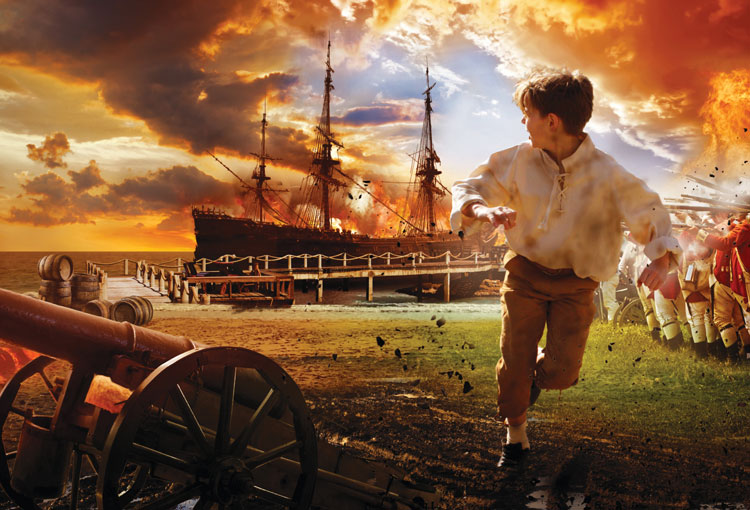 